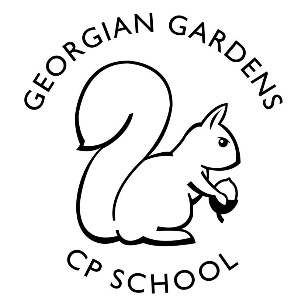 Rationale for LearningOur topic has a Science focus.  The children are going to be learning about different things that fly – kites, aeroplanes, hot air balloons and flying animals.  They will be designing and making their own kites which we will fly on the school field. During the second half of the term, the children will find out about superheroes, both fictional and real life.  They will learn about the parts of the body and senses. Engaging books will be used as the stimuli for the children’s learning.  Many cross curricular links will be made.Suggested activities for families to help support learningPlease read regularly with your child.  Use the Phonics sounds in the reading record book to practice them too.  Practise counting objects, reading and writing numbers to 20 and beyond. Practise counting forwards and backwards to 100 and beyond. Help your child recognise numbers when you are out and about such as number plates, door numbers, road signs etc.Talk about telling the time using an analogue clock – focusing on o’ clock and half past times.Key Vocabulary:  Topic – fly, balloon, kite, aeroplane, helicopter, bird, owl, superhero, travel, airport, rocket, droneMaths – count, forwards, backwards, more, less, equal, how many, greater, fewer, addition, subtraction, tens, onesheavy, light, big, small, tall, short, measure, English – letter, sound, phoneme, digraph, trigraph, sentence, full stop, capital letter, finger spaceRemindersPE is on Tuesday and Wednesday but please ensure named PE kits are in school every day. As it is the Autumn term, the weather is very changeable and therefore please can you provide your child with a winter kit (tracksuit bottoms and a jumper).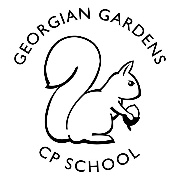 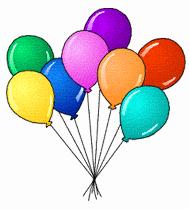 